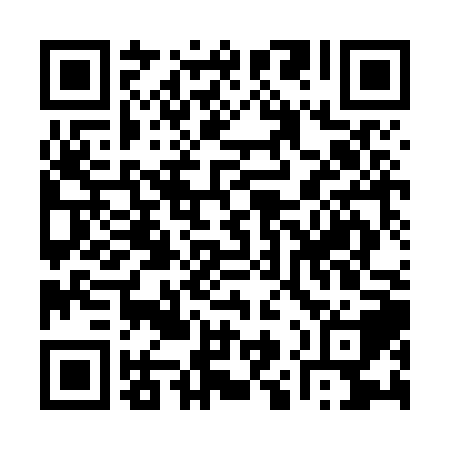 Ramadan times for Adamser, PakistanMon 11 Mar 2024 - Wed 10 Apr 2024High Latitude Method: Angle Based RulePrayer Calculation Method: University of Islamic SciencesAsar Calculation Method: ShafiPrayer times provided by https://www.salahtimes.comDateDayFajrSuhurSunriseDhuhrAsrIftarMaghribIsha11Mon4:584:586:2112:153:376:106:107:3312Tue4:564:566:2012:153:376:116:117:3413Wed4:554:556:1812:153:386:126:127:3514Thu4:544:546:1712:143:386:126:127:3615Fri4:524:526:1612:143:386:136:137:3716Sat4:514:516:1412:143:396:146:147:3717Sun4:494:496:1312:143:396:156:157:3818Mon4:484:486:1212:133:396:156:157:3919Tue4:474:476:1012:133:406:166:167:4020Wed4:454:456:0912:133:406:176:177:4121Thu4:444:446:0712:123:406:186:187:4222Fri4:424:426:0612:123:406:196:197:4323Sat4:414:416:0512:123:416:196:197:4324Sun4:394:396:0312:113:416:206:207:4425Mon4:384:386:0212:113:416:216:217:4526Tue4:364:366:0112:113:416:226:227:4627Wed4:354:355:5912:113:426:226:227:4728Thu4:334:335:5812:103:426:236:237:4829Fri4:324:325:5612:103:426:246:247:4930Sat4:304:305:5512:103:426:256:257:5031Sun4:294:295:5412:093:426:266:267:511Mon4:274:275:5212:093:426:266:267:522Tue4:264:265:5112:093:436:276:277:523Wed4:244:245:5012:083:436:286:287:534Thu4:234:235:4812:083:436:296:297:545Fri4:214:215:4712:083:436:296:297:556Sat4:204:205:4612:083:436:306:307:567Sun4:184:185:4412:073:436:316:317:578Mon4:174:175:4312:073:436:326:327:589Tue4:154:155:4212:073:446:326:327:5910Wed4:144:145:4012:073:446:336:338:00